附件1106年度全民國防左營軍區故事館徵文比賽報名表暨投稿作品106年度全民國防左營軍區故事館徵文比賽報名表暨投稿作品106年度全民國防左營軍區故事館徵文比賽報名表暨投稿作品106年度全民國防左營軍區故事館徵文比賽報名表暨投稿作品106年度全民國防左營軍區故事館徵文比賽報名表暨投稿作品106年度全民國防左營軍區故事館徵文比賽報名表暨投稿作品投稿者姓名投稿者姓名王薇嵐學校高雄市左營區明德國民小學高雄市左營區明德國民小學左營軍區故事館參觀照片左營軍區故事館參觀照片左營軍區故事館參觀照片左營軍區故事館參觀照片左營軍區故事館參觀照片左營軍區故事館參觀照片說明：入口處的「鎮海靖疆」正代表著海軍偉大的使命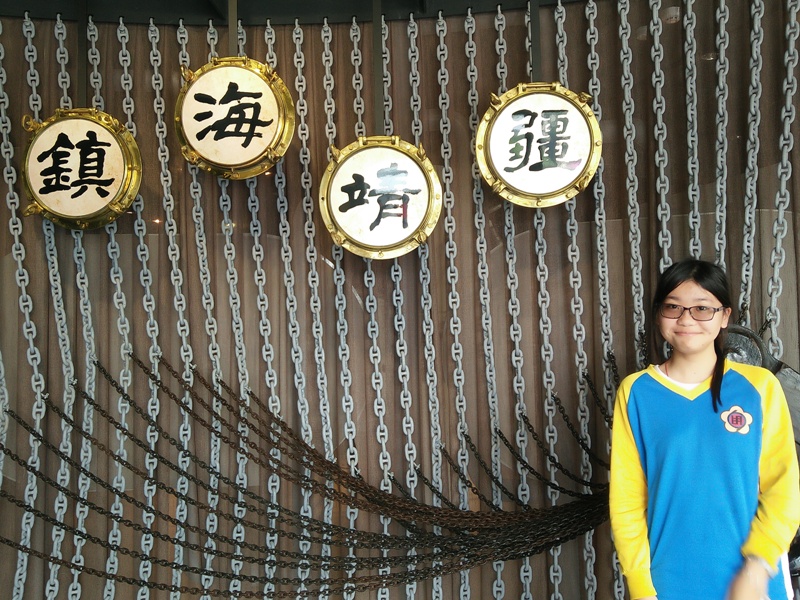 說明：入口處的「鎮海靖疆」正代表著海軍偉大的使命說明：入口處的「鎮海靖疆」正代表著海軍偉大的使命說明：入口處的「鎮海靖疆」正代表著海軍偉大的使命說明：入口處的「鎮海靖疆」正代表著海軍偉大的使命說明：入口處的「鎮海靖疆」正代表著海軍偉大的使命投稿題目：探索「左營軍區故事館」投稿題目：探索「左營軍區故事館」投稿題目：探索「左營軍區故事館」投稿題目：探索「左營軍區故事館」「左營軍區故事館」，他位於左營軍區的「四海一家」裡，是由一間圖書館所改建的而成的，內部陳列許多海軍建軍時艱辛過程歷史。﷽﷽﷽﷽﷽﷽﷽﷽﷽﷽﷽，為左營眷村的拆遷改建留下珍貴的回憶。進入故事館映入眼簾的是一個大山字型的錨，上頭有著「鎮海靖疆」四個大字，是保衛疆土的意思，正代表著海軍的重責大任保家衛國的神聖使命。門旁展列著一套像似太空人的服裝，但是它可不是太空服而是潛水衣，聽說世界上只有兩套。一樓有一座四十年末至五十年代的左營全景大型沙盤模型，上面標示著各地的建物的位置，只要按下按鈕，便可以找到想知道的地方正確的位置。後方是個環形螢幕，播放著海軍眷村生活的一天，讓參觀的人可以簡單了解有﷽﷽﷽﷽﷽﷽﷽﷽﷽﷽﷽﷽﷽﷽﷽﷽﷽﷽﷽﷽軍人的生活，對眷村有所了解。二樓所展示的是海軍的戰備及海軍眷村的生活文化。一踏上二樓便可看見當時的通訊設備有﷽﷽﷽﷽﷽﷽﷽﷽﷽﷽﷽﷽﷽﷽﷽﷽﷽﷽﷽﷽，其中有互動區可以讓參觀者依照提示敲擊摩斯密碼。接著是海軍艦艇的模型展示，原來軍艦還有分類有戰艦、有﷽﷽﷽﷽﷽﷽﷽﷽﷽﷽﷽﷽﷽﷽﷽﷽﷽﷽﷽﷽有﷽﷽﷽﷽﷽﷽﷽﷽﷽﷽﷽﷽﷽﷽﷽﷽﷽﷽﷽﷽補給艦和登陸艦之分，跟隨著是海軍軍服的展示，原本一直以為海軍制服只有白色的，！﷽﷽﷽﷽﷽﷽﷽﷽﷽﷽﷽﷽﷽﷽﷽﷽﷽﷽﷽﷽今天所見才知原來還有其他，依場合性質不同有不同的服裝。最吸引我的應該是眷村的生活展區，我看到了那年代的教室，桌子是兩人共用，大大的黑板，上頭還掛著國父遺像呢!旁邊還有四個大字「禮、義、廉、恥」和我們現在的教室截然不同！在展示櫃裡，我還看到了我們明德國小的校歌呢！ 。﷽﷽﷽﷽﷽﷽﷽﷽﷽﷽﷽繼續前進，此時出現在眼前的是一尊穿著豫劇戲服的人形，那是當時海軍飛馬豫劇隊也就是現今的台灣豫劇隊的前身。聽老師說豫劇皇后王海玲小姐的女兒也是我們明德國小的校友，讓我與有榮焉。這裡還有一間播音室，是當時左營軍中廣播電台，後來改名為漢聲廣播電臺，不過現在已經不營運了。在這裡我還見到傳說中的「黑膠唱片」，讓我大開眼界。「左營」是海軍的大本營他有很多的營區，很多的眷村，更有很多的歷史。而「左營軍區故事館」就像一個記憶體將它完整詳細的的儲存著，不妨找個時間到故事館走走，相信一定會有豐盈的收穫。「左營軍區故事館」，他位於左營軍區的「四海一家」裡，是由一間圖書館所改建的而成的，內部陳列許多海軍建軍時艱辛過程歷史。﷽﷽﷽﷽﷽﷽﷽﷽﷽﷽﷽，為左營眷村的拆遷改建留下珍貴的回憶。進入故事館映入眼簾的是一個大山字型的錨，上頭有著「鎮海靖疆」四個大字，是保衛疆土的意思，正代表著海軍的重責大任保家衛國的神聖使命。門旁展列著一套像似太空人的服裝，但是它可不是太空服而是潛水衣，聽說世界上只有兩套。一樓有一座四十年末至五十年代的左營全景大型沙盤模型，上面標示著各地的建物的位置，只要按下按鈕，便可以找到想知道的地方正確的位置。後方是個環形螢幕，播放著海軍眷村生活的一天，讓參觀的人可以簡單了解有﷽﷽﷽﷽﷽﷽﷽﷽﷽﷽﷽﷽﷽﷽﷽﷽﷽﷽﷽﷽軍人的生活，對眷村有所了解。二樓所展示的是海軍的戰備及海軍眷村的生活文化。一踏上二樓便可看見當時的通訊設備有﷽﷽﷽﷽﷽﷽﷽﷽﷽﷽﷽﷽﷽﷽﷽﷽﷽﷽﷽﷽，其中有互動區可以讓參觀者依照提示敲擊摩斯密碼。接著是海軍艦艇的模型展示，原來軍艦還有分類有戰艦、有﷽﷽﷽﷽﷽﷽﷽﷽﷽﷽﷽﷽﷽﷽﷽﷽﷽﷽﷽﷽有﷽﷽﷽﷽﷽﷽﷽﷽﷽﷽﷽﷽﷽﷽﷽﷽﷽﷽﷽﷽補給艦和登陸艦之分，跟隨著是海軍軍服的展示，原本一直以為海軍制服只有白色的，！﷽﷽﷽﷽﷽﷽﷽﷽﷽﷽﷽﷽﷽﷽﷽﷽﷽﷽﷽﷽今天所見才知原來還有其他，依場合性質不同有不同的服裝。最吸引我的應該是眷村的生活展區，我看到了那年代的教室，桌子是兩人共用，大大的黑板，上頭還掛著國父遺像呢!旁邊還有四個大字「禮、義、廉、恥」和我們現在的教室截然不同！在展示櫃裡，我還看到了我們明德國小的校歌呢！ 。﷽﷽﷽﷽﷽﷽﷽﷽﷽﷽﷽繼續前進，此時出現在眼前的是一尊穿著豫劇戲服的人形，那是當時海軍飛馬豫劇隊也就是現今的台灣豫劇隊的前身。聽老師說豫劇皇后王海玲小姐的女兒也是我們明德國小的校友，讓我與有榮焉。這裡還有一間播音室，是當時左營軍中廣播電台，後來改名為漢聲廣播電臺，不過現在已經不營運了。在這裡我還見到傳說中的「黑膠唱片」，讓我大開眼界。「左營」是海軍的大本營他有很多的營區，很多的眷村，更有很多的歷史。而「左營軍區故事館」就像一個記憶體將它完整詳細的的儲存著，不妨找個時間到故事館走走，相信一定會有豐盈的收穫。「左營軍區故事館」，他位於左營軍區的「四海一家」裡，是由一間圖書館所改建的而成的，內部陳列許多海軍建軍時艱辛過程歷史。﷽﷽﷽﷽﷽﷽﷽﷽﷽﷽﷽，為左營眷村的拆遷改建留下珍貴的回憶。進入故事館映入眼簾的是一個大山字型的錨，上頭有著「鎮海靖疆」四個大字，是保衛疆土的意思，正代表著海軍的重責大任保家衛國的神聖使命。門旁展列著一套像似太空人的服裝，但是它可不是太空服而是潛水衣，聽說世界上只有兩套。一樓有一座四十年末至五十年代的左營全景大型沙盤模型，上面標示著各地的建物的位置，只要按下按鈕，便可以找到想知道的地方正確的位置。後方是個環形螢幕，播放著海軍眷村生活的一天，讓參觀的人可以簡單了解有﷽﷽﷽﷽﷽﷽﷽﷽﷽﷽﷽﷽﷽﷽﷽﷽﷽﷽﷽﷽軍人的生活，對眷村有所了解。二樓所展示的是海軍的戰備及海軍眷村的生活文化。一踏上二樓便可看見當時的通訊設備有﷽﷽﷽﷽﷽﷽﷽﷽﷽﷽﷽﷽﷽﷽﷽﷽﷽﷽﷽﷽，其中有互動區可以讓參觀者依照提示敲擊摩斯密碼。接著是海軍艦艇的模型展示，原來軍艦還有分類有戰艦、有﷽﷽﷽﷽﷽﷽﷽﷽﷽﷽﷽﷽﷽﷽﷽﷽﷽﷽﷽﷽有﷽﷽﷽﷽﷽﷽﷽﷽﷽﷽﷽﷽﷽﷽﷽﷽﷽﷽﷽﷽補給艦和登陸艦之分，跟隨著是海軍軍服的展示，原本一直以為海軍制服只有白色的，！﷽﷽﷽﷽﷽﷽﷽﷽﷽﷽﷽﷽﷽﷽﷽﷽﷽﷽﷽﷽今天所見才知原來還有其他，依場合性質不同有不同的服裝。最吸引我的應該是眷村的生活展區，我看到了那年代的教室，桌子是兩人共用，大大的黑板，上頭還掛著國父遺像呢!旁邊還有四個大字「禮、義、廉、恥」和我們現在的教室截然不同！在展示櫃裡，我還看到了我們明德國小的校歌呢！ 。﷽﷽﷽﷽﷽﷽﷽﷽﷽﷽﷽繼續前進，此時出現在眼前的是一尊穿著豫劇戲服的人形，那是當時海軍飛馬豫劇隊也就是現今的台灣豫劇隊的前身。聽老師說豫劇皇后王海玲小姐的女兒也是我們明德國小的校友，讓我與有榮焉。這裡還有一間播音室，是當時左營軍中廣播電台，後來改名為漢聲廣播電臺，不過現在已經不營運了。在這裡我還見到傳說中的「黑膠唱片」，讓我大開眼界。「左營」是海軍的大本營他有很多的營區，很多的眷村，更有很多的歷史。而「左營軍區故事館」就像一個記憶體將它完整詳細的的儲存著，不妨找個時間到故事館走走，相信一定會有豐盈的收穫。「左營軍區故事館」，他位於左營軍區的「四海一家」裡，是由一間圖書館所改建的而成的，內部陳列許多海軍建軍時艱辛過程歷史。﷽﷽﷽﷽﷽﷽﷽﷽﷽﷽﷽，為左營眷村的拆遷改建留下珍貴的回憶。進入故事館映入眼簾的是一個大山字型的錨，上頭有著「鎮海靖疆」四個大字，是保衛疆土的意思，正代表著海軍的重責大任保家衛國的神聖使命。門旁展列著一套像似太空人的服裝，但是它可不是太空服而是潛水衣，聽說世界上只有兩套。一樓有一座四十年末至五十年代的左營全景大型沙盤模型，上面標示著各地的建物的位置，只要按下按鈕，便可以找到想知道的地方正確的位置。後方是個環形螢幕，播放著海軍眷村生活的一天，讓參觀的人可以簡單了解有﷽﷽﷽﷽﷽﷽﷽﷽﷽﷽﷽﷽﷽﷽﷽﷽﷽﷽﷽﷽軍人的生活，對眷村有所了解。二樓所展示的是海軍的戰備及海軍眷村的生活文化。一踏上二樓便可看見當時的通訊設備有﷽﷽﷽﷽﷽﷽﷽﷽﷽﷽﷽﷽﷽﷽﷽﷽﷽﷽﷽﷽，其中有互動區可以讓參觀者依照提示敲擊摩斯密碼。接著是海軍艦艇的模型展示，原來軍艦還有分類有戰艦、有﷽﷽﷽﷽﷽﷽﷽﷽﷽﷽﷽﷽﷽﷽﷽﷽﷽﷽﷽﷽有﷽﷽﷽﷽﷽﷽﷽﷽﷽﷽﷽﷽﷽﷽﷽﷽﷽﷽﷽﷽補給艦和登陸艦之分，跟隨著是海軍軍服的展示，原本一直以為海軍制服只有白色的，！﷽﷽﷽﷽﷽﷽﷽﷽﷽﷽﷽﷽﷽﷽﷽﷽﷽﷽﷽﷽今天所見才知原來還有其他，依場合性質不同有不同的服裝。最吸引我的應該是眷村的生活展區，我看到了那年代的教室，桌子是兩人共用，大大的黑板，上頭還掛著國父遺像呢!旁邊還有四個大字「禮、義、廉、恥」和我們現在的教室截然不同！在展示櫃裡，我還看到了我們明德國小的校歌呢！ 。﷽﷽﷽﷽﷽﷽﷽﷽﷽﷽﷽繼續前進，此時出現在眼前的是一尊穿著豫劇戲服的人形，那是當時海軍飛馬豫劇隊也就是現今的台灣豫劇隊的前身。聽老師說豫劇皇后王海玲小姐的女兒也是我們明德國小的校友，讓我與有榮焉。這裡還有一間播音室，是當時左營軍中廣播電台，後來改名為漢聲廣播電臺，不過現在已經不營運了。在這裡我還見到傳說中的「黑膠唱片」，讓我大開眼界。「左營」是海軍的大本營他有很多的營區，很多的眷村，更有很多的歷史。而「左營軍區故事館」就像一個記憶體將它完整詳細的的儲存著，不妨找個時間到故事館走走，相信一定會有豐盈的收穫。